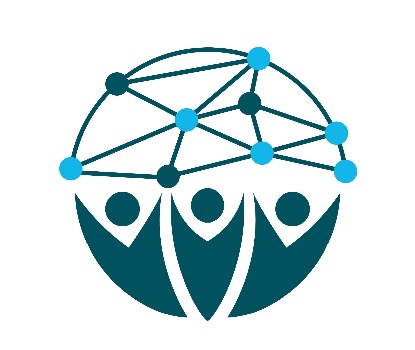 Contact Information:World Campus ConnectionsTony Guice404-229-0256tony.guice@worldcampus.netApril 13, 2023WORLD CAMPUS CONNECTIONS LAUNCHES NEW WEBSITEWoodstock, GA, April 12, 2023 – World Campus Connections, Inc. (WCC) is happy to announce the launch of our new website www.worldcampus.net.  We worked with the digital marketing and web development company CloudMellow to craft and design a message that would resonate with our target audience, students and young adults aged 14 to 26.  We wanted to introduce our company, its mission, vision, and media rich environment that distinguishes WCC from similar organizations.  We are proud of all the work and effort that went into developing this website, and hope that it will be a catalyst to expand our reach to our twenty (20) identified target regions around the world.About the Organization:World Campus Connections, Inc. is an international Christian-based campus ministry whose mission includes three (3) main pillars:
1. Building and retaining one’s Christian faith through a partnership network of local churches
2. Advancing life-long learning through education and career development
3. Promoting service through charitable and community outreach“Impact through Faith, Learning, and Service”
(Fidem, Doctrina, Servitium)

World Campus Connections is a 501(c3) Nonprofit organization.  www.worldcampus.net